Päivä Paloasemalla kevätpilotti 2024Kumppanipaketti ja someohjeetALUKSIPäivä Paloasemalla -tapahtumaa vietetään tänä vuonna poikkeuksellisesti myös keväällä. Lauantaina 4.5. tapahtuman järjestää 54 paloasemaa eri puolilla Suomea. Yleensä marraskuussa järjestettävää tapahtumaa pilotoidaan keväällä tapahtumanjärjestäjien eli paloasemien toivomuksesta.Pilotti suunniteltiin noin 50 järjestäjän tapahtumaksi, ja hakijoista valittiin 54 paloasemaa eri puolilta Suomea. Kaikkia 107 halukasta asemaa ei budjettisyistä voitu ottaa mukaan. Valinnat tehtiin yhdessä hyvinvointialueiden pelastuslaitosten turvallisuusviestinnästä vastaavien henkilöiden kanssa.Kaikki tapahtumapaikat löytyvät netistä osoitteesta https://paloturvallisuusviikko.fi/paloasemat-kartalla-2024/MATERIAALITMateriaalisivulle päivittyy monipuolisesti sähköisiä materiaaleja kaikkien käyttöön. Materiaalit löytyvät osoitteesta: https://paloturvallisuusviikko.fi/materiaalit/ TIEDOTTEETSPEK julkaisee tapahtumista alueelliset tiedotteet. Tiedotteet lähetetään viikoilla 16–17. Käytössänne on paikallinen tiedotepohja, jota voitte täydentää oman tapahtumanne tiedoilla. PÄIVÄ PALOASEMALLA -TAPAHTUMANJÄRJESTÄJIEN MATERIAALITMateriaalisivulta löytyy materiaaleja Päivä Paloasemalla -tapahtumien järjestämisen tueksi. Lisäksi materiaaleja on lähetetty tapahtumanjärjestäjille painotuotteina.rastiopastapahtumanjärjestäjän opastapahtumajuliste aikataulujulisteopasteetrastijulisteet nro 1–5somemateriaalitpaikallinen tiedotepohjaSOMEMATERIAALITPaloturvallisuusviikko on Facebookissa, Instagramissa, sekä YouTubessa. Päivä Paloasemalla –tapahtuma löytyy Facebookista, sekä Instagramista, minkä lisäksi sillä on tapahtumasivu Facebookissa.Tehdessänne Instagramiin tarinoita, merkitse @paivapaloasemalla – jaamme julkaisuja omissa kanavissamme eteenpäin.Käytössä ovat hashtagit #paloturvallisuus #päiväpaloasemalla #palohallussa #kokoperheentapahtuma Päivä Paloasemalla -tapahtuman somemateriaalitsomekuvat: sopivat jaettavaksi Facebookissa ja InstagramissatapahtumavideoSOMEKANAVIEN AIKATAULUVALMIIT JULKAISUTVoitte jakaa omissa kanavissanne seuraavia julkaisuja vapaasti. Voitte myös käyttää pelkkiäkuvia tai tekstejä kanavissanne. Kuvat ja videon voitte ladata www.paloturvallisuusviikko.fi/materiaalit  -sivustolta. Tekstit voitte kopioida suoraan tästä oppaasta.SOMEJULKAISU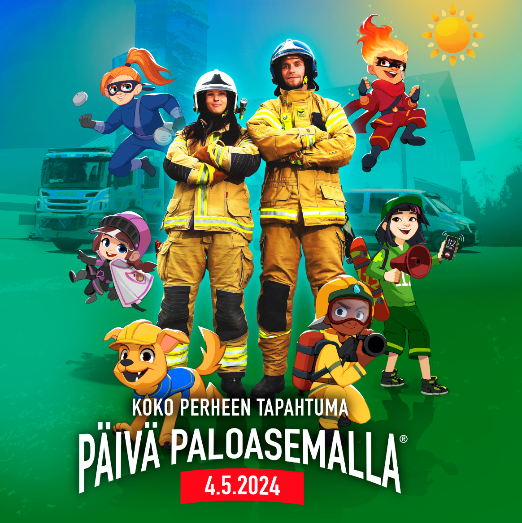 4.5. vietetään Päivää Paloasema valituilla 54 asemalla ympäri Suomen!Lämpimästi tervetuloa kokemaan paloaseman syke! Täältä voit tarkistaa avoimet paloasemat ja niiden aukioloajat: https://paloturvallisuusviikko.fi/paloasemat-kartalla-2024/#paloturvallisuus #päiväpaloasemalla #palohallussa #kokoperheentapahtuma @paivapaloasemallaVIDEO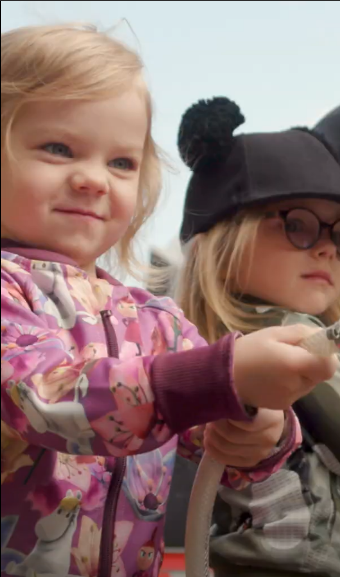  
4.5. vietetään vauhdikasta Päivää Paloasema 54 asemalla ympäri Suomen! Kaikki lapset, vanhemmat, mummot ja vaarit, tervetuloa elämykselliseen koko perheen tapahtumaan. Kurkkaa avoimet paloasemat ja niiden aukioloajat täältä: https://paloturvallisuusviikko.fi/paloasemat-kartalla-2024/#paloturvallisuus #päiväpaloasemalla #palohallussa #kokoperheentapahtuma @paivapaloasemallapväPaloturvallisuusviikko FB & IGPäivä Paloasemalla FB & IG20.4.Muistutamme kävijöitä tapahtumastaMuistutamme kävijöitä tapahtumasta24.4.Muistutamme kävijöitä tapahtumastaMuistutamme kävijöitä tapahtumasta1.5.Muistutamme kävijöitä tapahtumastaMuistutamme kävijöitä tapahtumasta3.5.Muistutamme kävijöitä tapahtumastaMuistutamme kävijöitä tapahtumasta4.5.Fiiliksiä tapahtumastaFiiliksiä tapahtumasta4.5.Kiitosviesti illalla Kiitosviesti illalla 